Objednávkový formulář na travní směsi SEED SERVICE                                                       xxx - tato směs se v daném balení nevyrábí Kartonáž: 0,5 kg = 24 ks / karton
                       1 kg = 12 ks / karton
                       2 kg =   7 ks / karton
                       3 kg =   5 ks / karton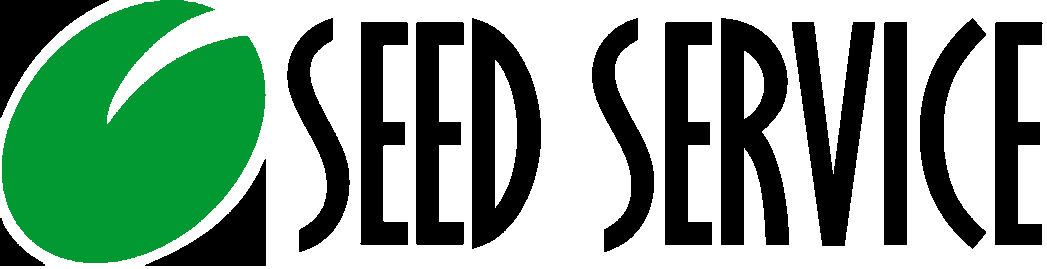 ZELENÁ ŘADA PROFI0,5 kg / kartón1 kg / kartón2 kg / kartón3 kg / kartón10 kg25kgGOLFXXXXXX//PARK/XXX//PAŽITXXXXXX//PROFESIONÁL/XXX//STÍN/XXX//DOSEV/XXX//MODRÁ ŘADA PROFI0,5 kg / kartón1 kg / kartón2 kg / kartón3 kg / kartón10 kg25kgMODRÝ PARK/XXX//MODRÝ PROFESIONÁL/XXX//SAHARA/XXX//HOBBY ŘADA0,5 kg / kartón1 kg / kartón2 kg / kartón3 kg / kartón10 kg25kgPARKOVÁXXX/XXX/HŘIŠŤOVÁXXX/XXX/SPECIÁLNÍ ŘADA0,5 kg / kartón1 kg / kartón2 kg / kartón3 kg / kartón10 kg25kgSVAHXXXXXXXXXXXXREKULTIVAČNÍXXXXXXXXXXXXZELEŇXXX/XXXXXXSADY A VINICE - zátěžXXXXXXXXXXXXSADY A VINICEXXXXXXXXXXXXSMĚSI PRO HŘIŠTĚ0,5 kg / kartón1 kg / kartón3 kg / kartón10 kg25kgMODRÝ PROFESIONÁL S NEW ORLEANSXXX XXX XXX MODRÝ DOSEV S NEVW ORLEANSXXXXXXXXXPROFESIONÁL S NEW ORLEANSXXXXXXXXXDOSEV S NEW ORLEANSXXXXXXXXXZEMĚDĚLSKÉ SMĚSI0,5 kg / kartón1 kg / kartón3 kg / kartón10 kg25kgLOUKAXXX//XXXXXXPASTVINAXXX//XXXXXXJETELOTRÁVAXXX//XXXXXXPASTVINA PRO OVCE A KOZYXXX//XXXXXX